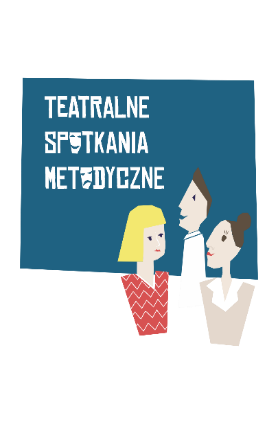       KARTA ZGŁOSZENIA
                                        Brzesko, 2 grudnia 2023 r.
           ODBIORCAPotwierdzam udział w 9. Teatralnych Spotkaniach Metodycznych i informuję, że kwota akredytacji w wysokości 40,00 zł (słownie: czterdzieści zł 00/100) zostanie przekazana na konto MCK SOKÓŁ. Upoważniam MCK SOKÓŁ w Nowy Sączu do wystawienia faktury
bez naszego podpisu.__________________________________							__________________________________                           /miejscowość, data/							                                /podpis uczestnika/Oświadczam, iż zapoznałem/am się z informacją o przetwarzaniu danych osobowych przez administratora, tj. MCK SOKÓŁ w Nowym Sączu, która znajduje się w siedzibie MCK SOKÓŁ oraz na stronie Internetowej pod adresem http://mcksokol.pl/ochrona-danych-osobowych i jest ona dla mnie w pełni zrozumiała. Moje dane osobowe podaje w celu zgłoszenia swojego udziału w  9. TeatralnychSpotkaniach Metodycznych.
                                                                                                                                                                               _____________________________ data i czytelny podpis uczestnikaOświadczam, że wyrażam zgodę na nieodpłatne utrwalanie mojego wizerunku za pomocą wszelkich technik fotograficznych
i nagraniowych w związku z moim udziałem w  9. Teatralnych Spotkaniach Metodycznych. Przenoszę nieodpłatnie na MCK SOKÓŁ 
w Nowym Sączu zezwolenie na upublicznianie mojego wizerunku w celach dokumentacyjnych i promocyjnych na stronach internetowych i w mediach społecznościowych. Niniejsza zgoda nie jest ograniczona ilościowo, czasowo ani terytorialnie. _____________________________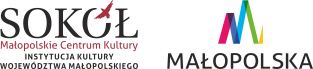 data i czytelny podpis
              uczestnikaIMIĘIMIĘIMIĘNAZWISKOdata i miejsce urodzenia /dane do zaświadczeń/:data i miejsce urodzenia /dane do zaświadczeń/:data i miejsce urodzenia /dane do zaświadczeń/:adres do korespondencji:e-mail:e-mail:e-mail:telefon kontaktowy:INSTYTUCJA DELEGUJĄCA:INSTYTUCJA DELEGUJĄCA:INSTYTUCJA DELEGUJĄCA:INSTYTUCJA DELEGUJĄCA:gmina:gmina:gmina:powiat:DANE DO FAKTURY:
NABYWCADANE DO FAKTURY:
NABYWCADANE DO FAKTURY:
NABYWCADANE DO FAKTURY:
NABYWCAkodmiejscowośćmiejscowośćulicanrnrNIP NIP kodmiejscowośćulicanr